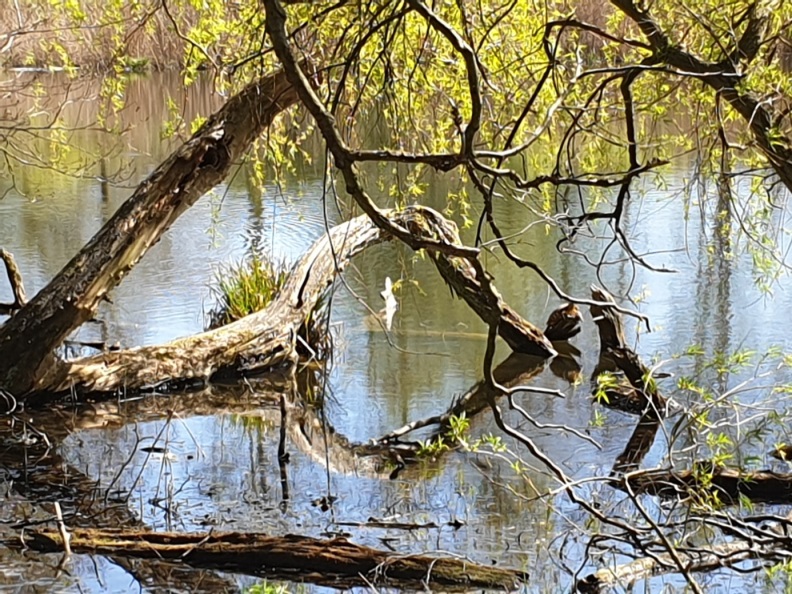  Liebe Mitglieder,chers amis,mit einer Impression aus dem heimischen Luttertal möchten wir Ihnen Kraft, Muße und Zuversicht wünschen. Noch sind die Zeiten so unsicher und unkalkulierbar, dass wir nicht planen können. Einiges ist aber schon geregelt: Das Konzert mit Max Erben ist auf Freitag, den 6. November verlegt worden und wird hoffentlich den Auftakt zu unserem Jubiläum bilden. Der Vorlese- und Präsentationswettbewerb musste auf unbestimmte Zeit verschoben werden, weil Schülerinnen und Schüler an außerschulischen Veranstaltungen bis zu den Sommerferien nicht teilnehmen dürfen. Aber es wird auch wieder eine Zeit nach Corona geben!In der Zwischenzeit möchten wir Ihnen einige neue französische Chansons vorstellen, zu denen wir Ihnen wochenweise jeweils einen Link schicken. Auf YouTube können Sie sich dann die Chansons anhören und die Interpreten sehen. Genießen Sie die Videos und schauen Sie vielleicht einfach  hin und wieder auf unsere Homepage. !!! Und hier der erste Link mit Text von Grand Corps Malade – Effets Secondaires (http://www.youtube.com/watch?v=4UX6Wsr8GMU) auf  Youtube.Sie finden auf unserer Homepage auch eine sehr beachtenswerte deutsch-französische Erklärung  vom Mitarbeiter des Deutschen Bundestages, Herrn Andreas Jung, und dem Abgeordneten der Assemblée nationale, Christophe Arend,die zu dem gemeinsamen Kampf gegen die Folgen des Coronavirus (in deutscher und französischer Sprache) in der Europäischen Union aufruft: Gemeinsam gegen Corona – eine deutsch-französische Initiative für Europa / Ensemble contre le coronavirus – une initiative franco-allemande pour l’Europe. Diese Erklärung erhielten wir durch die Vorsitzende der VDFG, Frau Dr. Mehdorn. Bleiben Sie gesund, passen Sie auf sich und Ihre Lieben auf und machen Sie das Beste aus der Situation!gez. Marie-Lu Matzke         gez. Dr. Viktoria Bartmann              gez. Holm Hiller